Månedsplan for Sol- og Månegruppa, oktober og november -23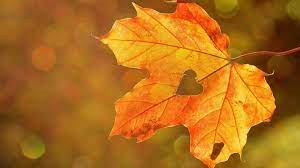 Straumsvik barnehage«Vi marsjerer i gummistøvler, tripp og trapp og hæl og tå…» Vel, så langt har vi hatt en fin høst med rom for sko og sol vi ennå kjenner varmen fra i kinnene. Vi har sett fargene på trær og gress endre seg for hver tur vi har vært på – og nå har høsten og oktober kommet. I tiden som har gått har vi på Sol- og Månegruppa vært veldig mye ute. Vi begynner å lande skikkelig etter tilvenning nå. Tilvenning er en krevende periode både for små og store, og det er godt for alle når dagene begynner å føles trygge og mer forutsigbare. Vi har gjennomført Friluftslivets uke, og i år hadde vi ganske mye fokus på forsøpling i naturen da barna var veldig opptatte av dette. Vi hadde besøk av Ugla som fortalte oss om allemannsretten, hva den innebærer og hvor viktig det er å ta vare på naturen rundt oss. Vi hadde med pose for å plukke søppel når vi var på turer. Vi hadde også en dag der vi brukte området på baksida til å finne ting som ikke hører hjemme i naturen. Ellers har det vært stor interesse for sopp i denne perioden. Vi har sett på og lært om kantarell, piggsopp og gul trompetsopp blant annet.  I uke 37 hadde vi fokus på språk med språklek i samlingene. Da kom reven Fredrik og slangen Sivert på besøk. Sivert ville høre ord som starter med sssss før han går i dvale til vinteren. Barna lurer på om han rekker å komme tilbake flere ganger før han forsvinner til neste vår…I uke 38 var det igjen klart for brannvernuka. Vi fikk besøk av Bjørnis. Gjennom han lærte vi om røykvarsleren, om nødnummeret til brannvesenet, og vi hadde brannøvelse som gikk veldig fint. Ingen syntes det var skummelt – men vi var godt forberedt etter samlinger og samtaler på forhånd. Vi avsluttet med brannvernukas høydepunkt hvert år: «brannlek» der alle som ville fikk kjøre «brannbil» (sykkel) med sirene og slukke brann (spyle ned kopper med flammer). Solgruppa har nå kommet i gang med førskoleklubben. Det første temaet vi har der er «Meg og deg», og førskoleklubben holdes på torsdager. Nå starter vi også opp med temaet som vi skal ha resten av barnehageåret; Jordbruk på ulike vis. Vi har hatt litt idemyldring og skal jobbe ut i fra dette fremover. Vi har snakket om hva vi finner på en gård av bygninger, dyr og maskiner. i tillegg til dette skal vi markere FN-dagen (24.10), og farsdag i november. NB, i slutten av oktober og ut i november blir det foreldresamtaler.Med ønske om en fin høst!Jorunn og resten av personalet på Sol- og MånegruppaIn english:In the time that has passed Sol- og Månegruppa has spent a lot of time outdoors. We are now beginning to settle down after adapting to the new start in kindergarten. This period can be demanding for everyone, and it feels good when the days are starting to get more predictable, and when we feel we know each other better. We have carried out Friluftslivets uke with lots of trips/hiking. The children have been very focused on how to prevent littering in nature, so we have brought bags to pick up trash when we have been on trips. In week 37 we had focus on language, and playing with language/sound in circle time. A “snake” (toy) named Sivert visited us in circle time, and we played with the sound “s”, because that`s his favourite sound. He loves to hear us say words like “shoe” (sko), necklace (smykke) etc. In week 38 we carried out “The fire protection week”. The “firebear” Bjørnis came to visit and taught us about smoke detectors and the emergency number for the fire department. We had a fire drill that went very well, and we finished off the week with playing that we were fire fighters putting out fire. Solgruppa have had their first preschool-club, and our first theme here is called “Me and you”. The preescool-club will take place on Thursdays.Now we will start on the theme that we will have for the rest of the year in kindergarten; “Agriculture in different ways”. We have shared thoughts on what we can find of buildings, machines and animals on a farm – and this will be the base for our approach to the theme.October 24 is the UN day (united nations day), and we will talk about this in kindergarten. In November we celebrate fathers day in Norway, and then we will make a surprise for every dad to take home In the end of October/beginning of November we will carry out parenting-teacher conferences.Best regards,Jorunn and the rest of the staff on Sol- og Månegruppa